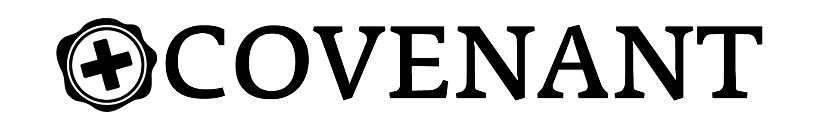 Vessels			  			                		    	        Week of October 10thCreated Vessels							       	                                     Rev. Kyle Gatlin(Jeremiah 18:1-6)  This is the word that came to Jeremiah from the Lord: 2 “Go down to the potter’s house, and there I will give you my message.” 3 So I went down to the potter’s house, and I saw him working at the wheel. 4 But the pot he was shaping from the clay was marred in his hands; so the potter formed it into another pot, shaping it as seemed best to him. 5 Then the word of the Lord came to me. 6 He said, “Can I not do with you, Israel, as this potter does?” declares the Lord. “Like clay in the hand of the potter, so are you in my hand, Israel.Centered on God’s WillSurrendered(Jeremiah 18:4)  But the pot he was shaping from the clay was marred in his hands; so the potter formed it into another pot, shaping it as seemed best to him.Trial by Fire(1 Peter 1:6-7)  In all this you greatly rejoice, though now for a little while you may have had to suffer grief in all kinds of trials.  7 These have come so that the proven genuineness of your faith—of greater worth than gold, which perishes even though refined by fire—may result in praise, glory and honor when Jesus Christ is revealed.